易方达科瑞灵活配置混合型证券投资基金(原科瑞证券投资基金转型)2017年第1季度报告2017年3月31日基金管理人：易方达基金管理有限公司基金托管人：交通银行股份有限公司报告送出日期：二〇一七年四月二十一日§1  重要提示基金管理人的董事会及董事保证本报告所载资料不存在虚假记载、误导性陈述或重大遗漏，并对其内容的真实性、准确性和完整性承担个别及连带责任。 基金托管人交通银行股份有限公司根据本基金合同规定，于2017年4月18日复核了本报告中的财务指标、净值表现和投资组合报告等内容，保证复核内容不存在虚假记载、误导性陈述或者重大遗漏。 基金管理人承诺以诚实信用、勤勉尽责的原则管理和运用基金资产，但不保证基金一定盈利。 基金的过往业绩并不代表其未来表现。投资有风险，投资者在作出投资决策前应仔细阅读本基金的招募说明书。 本报告中财务资料未经审计。 自2017年1月3日科瑞证券投资基金终止上市日起，原科瑞证券投资基金转型为易方达科瑞灵活配置混合型证券投资基金。原科瑞证券投资基金本报告期自2017年1月1日至2017年1月2日止，易方达科瑞灵活配置混合型证券投资基金本报告期自2017年1月3日至2017年3月31日止。§2  基金产品概况2.1 易方达科瑞灵活配置混合型证券投资基金2.2 科瑞证券投资基金§3  主要财务指标和基金净值表现3.1 主要财务指标单位：人民币元注：1.所述基金业绩指标不包括持有人交易基金的各项费用，计入费用后实际收益水平要低于所列数字。2.本期已实现收益指基金本期利息收入、投资收益、其他收入（不含公允价值变动收益）扣除相关费用后的余额，本期利润为本期已实现收益加上本期公允价值变动收益。3.自2017年1月3日科瑞证券投资基金终止上市之日起，原科瑞证券投资基金转型为易方达科瑞灵活配置混合型证券投资基金。3.2 基金净值表现3.2.1 易方达科瑞灵活配置混合型证券投资基金（报告期：2017年1月3日-2017年3月31日）3.2.1.1 本报告期基金份额净值增长率及其与同期业绩比较基准收益率的比较3.2.1.2自基金转型以来基金累计净值增长率变动及其与同期业绩比较基准收益率变动的比较易方达科瑞灵活配置混合型证券投资基金累计净值增长率与业绩比较基准收益率历史走势对比图(2017年1月3日-2017年3月31日)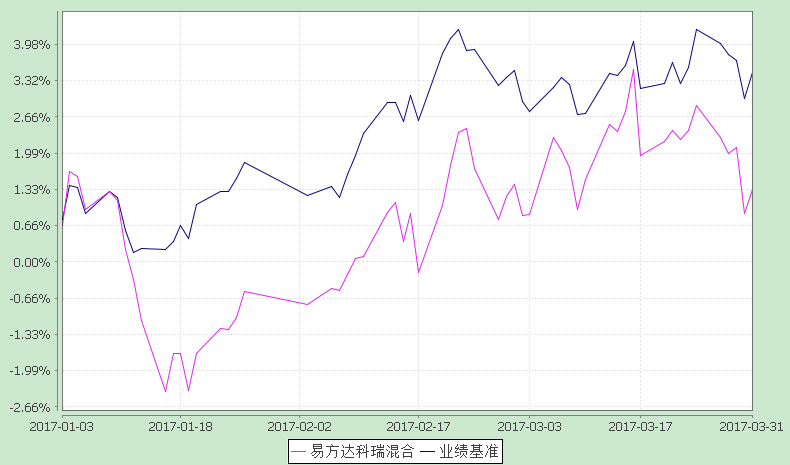 注：1.本基金由原科瑞证券投资基金于2017年1月3日转型而来，截至报告期末，本基金合同生效未满一年。2.按基金合同和招募说明书的约定，自基金合同生效之日起六个月内使基金的投资组合比例符合本基金合同（第十二部分二、投资范围，三、投资策略和四、投资限制）的有关约定。本报告期本基金处于建仓期内。3.自基金转型至报告期末，基金份额净值增长率为1.32%，同期业绩比较基准收益率为3.46%。3.2.2 科瑞证券投资基金（报告期：2017年1月1日-2017年1月2日）3.2.2.1 本报告期基金份额净值增长率及其与同期业绩比较基准收益率的比较3.2.2.2自基金合同生效以来基金累计净值增长率变动及其与同期业绩比较基准收益率变动的比较 科瑞证券投资基金累计净值增长率与业绩比较基准收益率的历史走势对比图(2002年3月12日至2017年1月2日)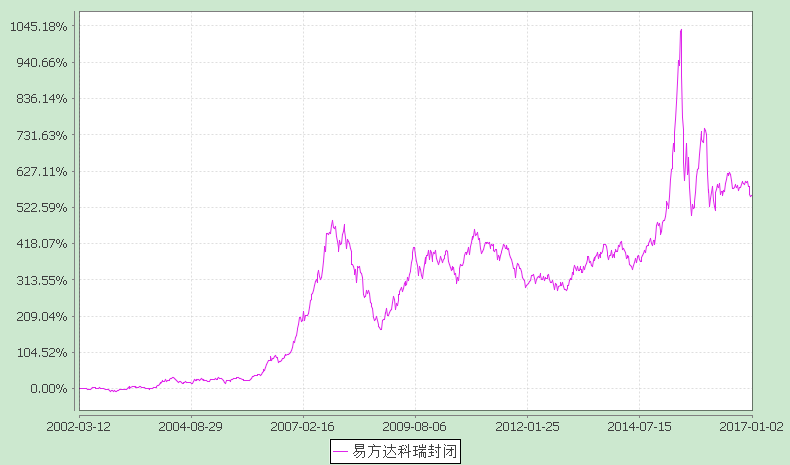 注：1.本基金基金合同未规定业绩比较基准。2.自基金合同生效至2017年1月2日，基金份额净值增长率为556.23%。§4  管理人报告4.1 基金经理(或基金经理小组)简介注：1.此处的“任职日期”为基金合同生效之日，“离任日期”为公告确定的解聘日期。2.证券从业的含义遵从行业协会《证券业从业人员资格管理办法》的相关规定。4.2管理人对报告期内本基金运作遵规守信情况的说明本报告期内，本基金管理人严格遵守《证券投资基金法》等有关法律法规及基金合同、基金招募说明书等有关基金法律文件的规定，以取信于市场、取信于社会投资公众为宗旨，本着诚实信用、勤勉尽责的原则管理和运用基金资产，在控制风险的前提下，为基金份额持有人谋求最大利益。在本报告期内，基金运作合法合规，无损害基金份额持有人利益的行为。4.3 公平交易专项说明 公平交易制度的执行情况本基金管理人主要通过建立有纪律、规范化的投资研究和决策流程、交易流程，以及强化事后监控分析来确保公平对待不同投资组合，切实防范利益输送。本基金管理人规定了严格的投资权限管理制度、投资备选库管理制度和集中交易制度等，并重视交易执行环节的公平交易措施，以“时间优先、价格优先”作为执行指令的基本原则，通过投资交易系统中的公平交易模块，以尽可能确保公平对待各投资组合。本报告期内，公平交易制度总体执行情况良好。4.3.2 异常交易行为的专项说明本报告期内，公司旗下所有投资组合参与的交易所公开竞价交易中，同日反向交易成交较少的单边交易量超过该证券当日成交量的5%的交易共11次，皆为指数量化投资组合因投资策略需要和其他组合发生的反向交易。本报告期内，未发现本基金有可能导致不公平交易和利益输送的异常交易。4.4 报告期内基金的投资策略和业绩表现说明报告期内基金投资策略和运作分析2017年一季度上证综指上涨3.83%，同期创业板指数下跌2.79%，市场分化较为明显。中信一级行业指数中涨幅最为显著的是家电和食品饮料行业，相关龙头公司估值较低，成长性相对确定，成为市场主流资金的最重要配置方向；此外，钢铁、建筑、建材、有色金属等周期性行业也震荡上行，周期品在“一带一路”和资源品价格上涨的双重拉动下走出一波行情。但是此后受到中国及全球经济复苏前景预期的波动和国内地产政策调控、资金面趋紧等多重因素影响，出现较大调整和波动。受到市场整体流动性趋紧的影响，投资者风险偏好下降，估值较高的创业板和中小板整体承压比较明显，只有确定受益于苹果产业链和新能源汽车、业绩成长性显著的优质公司表现出了较好的投资回报。本基金一季度处于封转开调整期，总体上保持了较为中性的仓位，资产配置倾向于发掘盈利增长确定性高、估值较为合理或者处于底部位置的龙头个股，兼顾配置了盈利改善显著和受益于“去产能”的周期品及一部分低估值的消费、金融公司股票。报告期内基金的业绩表现2017年3月31日，易方达科瑞灵活配置混合型证券投资基金份额净值为0.8653元，本报告期(2017年1月3日－2017年3月31日) 份额净值增长率为1.32%，同期业绩比较基准收益率为3.46%。2017年1月2日，原科瑞证券投资基金份额净值为0.8540元，本报告期(2017年1月1日－2017年1月2日)份额净值增长率为0.00%。§5  投资组合报告易方达科瑞灵活配置混合型证券投资基金（报告期：2017年1月3日-2017年3月31日）5.1.1 报告期末基金资产组合情况报告期末按行业分类的股票投资组合5.1.2.1报告期末按行业分类的境内股票投资组合5.1.3 报告期末按公允价值占基金资产净值比例大小排序的前十名股票投资明细5.1.4 报告期末按债券品种分类的债券投资组合5.1.5 报告期末按公允价值占基金资产净值比例大小排序的前五名债券投资明细5.1.6 报告期末按公允价值占基金资产净值比例大小排序的前十名资产支持证券投资明细本基金本报告期末未持有资产支持证券。5.1.7 报告期末按公允价值占基金资产净值比例大小排序的前五名贵金属投资明细本基金本报告期末未持有贵金属。5.1.8 报告期末按公允价值占基金资产净值比例大小排序的前五名权证投资明细本基金本报告期末未持有权证。5.1.9 报告期末本基金投资的股指期货交易情况说明本基金本报告期末未投资股指期货。5.1.10 报告期末本基金投资的国债期货交易情况说明本基金本报告期末未投资国债期货。5.1.11 投资组合报告附注5.1.11.1本基金投资的前十名证券的发行主体本期没有出现被监管部门立案调查，或在报告编制日前一年内受到公开谴责、处罚的情形。5.1.11.2本基金投资的前十名股票没有超出基金合同规定的备选股票库。5.1.11.3其他各项资产构成5.1.11.4报告期末持有的处于转股期的可转换债券明细本基金本报告期末未持有处于转股期的可转换债券。5.1.11.5报告期末前十名股票中存在流通受限情况的说明5.2 科瑞证券投资基金（报告期：2017年1月1日-2017年1月2日）5.2.1 报告期末基金资产组合情况5.2.2 报告期末按行业分类的股票投资组合5.2.2.1报告期末按行业分类的境内股票投资组合5.2.3 报告期末按公允价值占基金资产净值比例大小排序的前十名股票投资明细5.2.4报告期末按债券品种分类的债券投资组合5.2.5报告期末按公允价值占基金资产净值比例大小排序的前五名债券投资明细5.2.6报告期末按公允价值占基金资产净值比例大小排序的前十名资产支持证券投资明细本基金本报告期末未持有资产支持证券。5.2.7报告期末按公允价值占基金资产净值比例大小排序的前五名贵金属投资明细本基金本报告期末未持有贵金属。5.2.8报告期末按公允价值占基金资产净值比例大小排序的前五名权证投资明细本基金本报告期末未持有权证。5.2.9报告期末本基金投资的股指期货交易情况说明本基金本报告期末未投资股指期货。5.2.10报告期末本基金投资的国债期货交易情况说明本基金本报告期末未投资国债期货。5.2.11投资组合报告附注5.2.11.1本基金投资的前十名证券的发行主体本期没有出现被监管部门立案调查，或在报告编制日前一年内受到公开谴责、处罚的情形。5.2.11.2本基金投资的前十名股票没有超出基金合同规定的备选股票库。5.2.11.3其他各项资产构成5.2.11.4报告期末持有的处于转股期的可转换债券明细本基金本报告期末未持有处于转股期的可转换债券。5.2.11.5报告期末前十名股票中存在流通受限情况的说明§6  开放式基金份额变动单位：份注：自2017年1月3日科瑞证券投资基金终止上市之日起，原科瑞证券投资基金转型为易方达科瑞灵活配置混合型证券投资基金。本报告期自2017年1月3日至2017年3月31日止。§7  基金管理人运用固有资金投资本基金情况7.1 基金管理人持有本基金份额变动情况单位：份7.2 基金管理人运用固有资金投资本基金交易明细7.2.1 易方达科瑞灵活配置混合型证券投资基金本报告期内基金管理人未运用固有资金申购、赎回、买卖本基金份额。7.2.2 科瑞证券投资基金本报告期内基金管理人未运用固有资金申购、赎回、买卖本基金份额。§8  备查文件目录8.1 备查文件目录1.中国证监会准予科瑞证券投资基金变更注册的文件；2.关于科瑞证券投资基金基金份额持有人大会表决结果暨决议生效的公告；3.《易方达科瑞灵活配置混合型证券投资基金基金合同》；4.《易方达科瑞灵活配置混合型证券投资基金托管协议》；5.《易方达基金管理有限公司开放式基金业务规则》；6.基金管理人业务资格批件、营业执照。8.2 存放地点广州市天河区珠江新城珠江东路30号广州银行大厦40-43楼。8.3 查阅方式投资者可在营业时间免费查阅，也可按工本费购买复印件。易方达基金管理有限公司二〇一七年四月二十一日基金简称易方达科瑞混合基金主代码003293交易代码003293基金运作方式契约型开放式基金合同生效日2017年1月3日报告期末基金份额总额1,532,383,902.08份投资目标本基金在控制风险的前提下，追求超越业绩比较基准的投资回报。投资策略本基金基于定量与定性相结合的宏观及市场分析，确定组合中股票、债券等资产类别的配置比例。股票投资方面，本基金将根据对各行业的综合分析，确定并调整行业配置比例。在个股选择方面，本基金将精选具有持续竞争优势且估值具有吸引力的公司进行投资。在债券投资方面，本基金将主要通过类属配置与券种选择两个层次进行投资管理。业绩比较基准沪深300指数收益率×80%+中债新综合财富指数收益率×20%风险收益特征本基金为混合基金，理论上其预期风险与预期收益水平低于股票基金，高于债券基金和货币市场基金。基金管理人易方达基金管理有限公司基金托管人交通银行股份有限公司基金简称易方达科瑞封闭基金主代码500056交易代码500056基金运作方式契约型封闭式基金合同生效日2002年3月12日报告期末基金份额总额3,000,000,000.00份投资目标主要投资于价值被市场绝对或相对低估的股票。本基金的投资目标是在控制股票投资组合的风险的前提下，追求基金资产的长期稳定的增值。投资策略基金管理人在对宏观经济和市场发展趋势进行深入分析的基础上，进行资产在股票、债券和现金间的资产配置。当判断股票市场趋势向好时，基金管理人采取积极进取的投资方式，加大股票投资比例，降低债券投资、现金的比例，力求取得较好的资本增值收益；当预测股票市场走势趋淡时，则降低股票投资比例，加大债券投资和现金比例，避免股票市场大幅下挫时引起的资产损失。基金管理人主要选择公司价值被市场相对和绝对低估的股票构建投资组合。业绩比较基准无风险收益特征无基金管理人易方达基金管理有限公司基金托管人交通银行股份有限公司主要财务指标报告期(2017年1月3日-2017年3月31日)报告期(2017年1月1日-2017年1月2日)1.本期已实现收益-30,913,432.20-14,444.322.本期利润23,210,250.09-14,444.323.加权平均基金份额本期利润0.01030.00004.期末基金资产净值1,325,987,988.692,562,067,650.065.期末基金份额净值0.86530.8540阶段净值增长率①净值增长率标准差②业绩比较基准收益率③业绩比较基准收益率标准差④①-③②-④2017年1月3日－2017年3月31日1.32%0.64%3.46%0.41%-2.14%0.23%阶段净值增长率①净值增长率标准差②业绩比较基准收益率③业绩比较基准收益率标准差④①-③②-④2017年1月1日－2017年1月2日0.00%0.00%----姓名职务任本基金的基金经理期限任本基金的基金经理期限证券从业年限说明姓名职务任职日期离任日期证券从业年限说明郑希本基金的基金经理、易方达信息产业混合型证券投资基金的基金经理、易方达价值精选混合型证券投资基金的基金经理、科瑞证券投资基金的基金经理（自2012年09月28日至2017年01月02日）、投资一部副总经理2017-01-03-11年硕士研究生，曾任易方达基金管理有限公司研究部行业研究员、基金经理助理兼行业研究员、基金投资部基金经理助理。常远本基金的基金经理、易方达供给改革灵活配置混合型证券投资基金的基金经理、科瑞证券投资基金的基金经理（自2016年01月23日至2017年01月02日）、易方达国防军工混合型证券投资基金的基金经理助理2017-01-03-7年博士研究生，曾任易方达基金管理有限公司研究部行业研究员、投资经理。序号项目金额(元)占基金总资产的比例(%)1权益投资1,121,918,878.3883.84其中：股票1,121,918,878.3883.842固定收益投资46,160,211.203.45其中：债券46,160,211.203.45资产支持证券--3贵金属投资--4金融衍生品投资--5买入返售金融资产--其中：买断式回购的买入返售金融资产--6银行存款和结算备付金合计157,623,294.1111.787其他资产12,510,852.150.938合计1,338,213,235.84100.00代码行业类别公允价值（元）占基金资产净值比例（％）A农、林、牧、渔业--B采矿业154,637,787.6011.66C制造业764,992,153.7857.69D电力、热力、燃气及水生产和供应业--E建筑业17,950,000.001.35F批发和零售业23,605,364.161.78G交通运输、仓储和邮政业7,095,990.000.54H住宿和餐饮业--I信息传输、软件和信息技术服务业78,790,978.005.94J金融业60,535,674.684.57K房地产业14,294,000.001.08L租赁和商务服务业--M科学研究和技术服务业16,930.160.00N水利、环境和公共设施管理业--O居民服务、修理和其他服务业--P教育--Q卫生和社会工作--R文化、体育和娱乐业--S综合--合计1,121,918,878.3884.61序号股票代码股票名称数量(股)公允价值(元)占基金资产净值比例(％)1300365恒华科技1,240,00046,500,000.003.512600519贵州茅台119,90046,324,564.003.493601225陕西煤业7,465,13446,134,528.123.484300223北京君正832,85940,310,375.603.045002384东山精密1,700,00037,536,000.002.836002035华帝股份960,00032,044,800.002.427601818光大银行7,700,00031,647,000.002.398000049德赛电池606,80031,189,520.002.359600123兰花科创4,000,00031,120,000.002.3510000568泸州老窖729,36730,771,993.732.32序号债券品种公允价值(元)占基金资产净值比例(％)1国家债券2,179,211.200.162央行票据--3金融债券40,012,000.003.02其中：政策性金融债40,012,000.003.024企业债券--5企业短期融资券--6中期票据--7可转债（可交换债）3,969,000.000.308同业存单--9其他--10合计46,160,211.203.48序号债券代码债券名称数量(张)公允价值(元)占基金资产净值比例(％)114020814国开08400,00040,012,000.003.022113011光大转债27,8602,786,000.000.21301010721国债⑺20,9602,179,211.200.164113012骆驼转债11,8301,183,000.000.09序号名称金额(元)1存出保证金379,752.742应收证券清算款9,989,509.993应收股利-4应收利息2,111,389.065应收申购款30,200.366其他应收款-7待摊费用-8其他-9合计12,510,852.15序号股票代码股票名称流通受限部分的公允价值(元)占基金资产净值比例(%)流通受限情况说明1300223北京君正40,310,375.603.04重大事项停牌序号项目金额(元)占基金总资产的比例(%)1权益投资1,712,131,464.2066.50其中：股票1,712,131,464.2066.502固定收益投资545,775,040.0021.20其中：债券545,775,040.0021.20资产支持证券--3贵金属投资--4金融衍生品投资--5买入返售金融资产199,975,499.967.77其中：买断式回购的买入返售金融资产--6银行存款和结算备付金合计96,221,584.533.747其他资产20,667,966.470.808合计2,574,771,555.16100.00代码行业类别公允价值（元）占基金资产净值比例（％）A农、林、牧、渔业35,066,179.781.37B采矿业85,132,888.733.32C制造业1,134,343,494.7244.27D电力、热力、燃气及水生产和供应业6,872,000.000.27E建筑业16,468,400.000.64F批发和零售业82,175,423.943.21G交通运输、仓储和邮政业11,200,000.000.44H住宿和餐饮业--I信息传输、软件和信息技术服务业172,326,167.006.73J金融业78,375,000.003.06K房地产业73,683,800.002.88L租赁和商务服务业10,340,000.000.40M科学研究和技术服务业59,895.030.00N水利、环境和公共设施管理业--O居民服务、修理和其他服务业--P教育--Q卫生和社会工作--R文化、体育和娱乐业6,088,215.000.24S综合--合计1,712,131,464.2066.83序号股票代码股票名称数量(股)公允价值(元)占基金资产净值比例(％)1300365恒华科技2,140,00088,810,000.003.472002077大港股份4,100,00073,308,000.002.863002035华帝股份2,750,00071,362,500.002.794600519贵州茅台212,00070,839,800.002.765002384东山精密3,249,88763,730,284.072.496000333美的集团1,800,00050,706,000.001.987300231银信科技2,489,50046,080,645.001.808300223北京君正832,85940,310,375.601.579600426华鲁恒升2,949,91339,086,347.251.5310300062中能电气1,140,00037,414,800.001.46序号债券品种公允价值(元)占基金资产净值比例(％)1国家债券2,206,040.000.092央行票据--3金融债券543,569,000.0021.22其中：政策性金融债543,569,000.0021.224企业债券--5企业短期融资券--6中期票据--7可转债（可交换债）--8同业存单--9其他--10合计545,775,040.0021.30序号债券代码债券名称数量(张)公允价值(元)占基金资产净值比例(％)115020715国开071,800,000181,638,000.007.09214020814国开081,300,000130,780,000.005.10314020114国开011,100,000110,121,000.004.30413042513农发25500,00051,060,000.001.99516020616国开06400,00038,976,000.001.52序号名称金额(元)1存出保证金1,093,888.752应收证券清算款-3应收股利-4应收利息19,574,077.725应收申购款-6其他应收款-7待摊费用-8其他-9合计20,667,966.47序号股票代码股票名称流通受限部分的公允价值(元)占基金资产净值比例(%)流通受限情况说明1300223北京君正40,310,375.601.57重大事项停牌基金合同生效日基金份额总额3,000,000,000.00基金合同生效日起至报告期期末基金总申购份额4,124,644.22减：基金合同生效日起至报告期期末基金总赎回份额1,471,740,742.14基金合同生效日起至报告期期末基金拆分变动份额-本报告期期末基金份额总额1,532,383,902.08项目报告期(2017年1月3日-2017年3月31日)报告期(2017年1月1日-2017年1月2日)报告期期初管理人持有的本基金份额148,612,662.00148,612,662.00基金合同生效日起至报告期期末买入/申购总份额--基金合同生效日起至报告期期末卖出/赎回总份额--报告期期末管理人持有的本基金份额148,612,662.00148,612,662.00报告期期末持有的本基金份额占基金总份额比例（%）9.704.95